Главным  редакторам  «Волжская Новь», «Мой поселок»Сайт администрации  Волжского района	Главам городских и сельских поселений(для размещения  на сайте  и СМИ)ИНФОРМАЦИЯ  «О принятых мерах в связи с неисполнением законодательства о пожарной безопасности»Прокуратурой Волжского района Самарской области проведена проверка исполнения законодательства в сфере пожарной безопасности в деятельности администрации сельского поселения Лопатино муниципального района Волжский Самарской области.Установлено, что в нарушение федерального законодательства в границах с.п. Лопатино м.р. Волжский не обеспечивается очистка территории, от горючих отходов, мусора и сухой растительности. Кроме того, не надлежащим образом органом местного самоуправления исполняются полномочия по обеспечению первичных мер пожарной безопасности в границах населенных пунктов, а именно, мероприятия по обеспечению пожарной безопасности не включены в планы, схемы и программы развития территорий населения. Не в полной мере организованы обучение населения мерам пожарной безопасности и пропаганда в области пожарной безопасности.Указанные нарушения требований пожарной безопасности противоречат требованиям действующего законодательства, создают угрозу безопасности жизни и здоровья людей.В связи с изложенным, прокуратурой района в адрес главы с.п. Лопатино м.р. Волжский внесено представление.Акт прокурорского реагирования находится в стадии рассмотрения.Старший помощник прокурора района                              Л.А.Софронова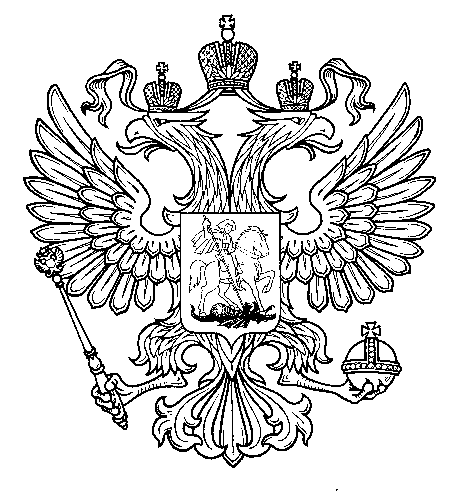 ПрокуратураРоссийской  ФедерацииПрокуратура Самарской областиП Р О К У Р А Т У Р АВолжского районаул. Мечникова, д. 54а, Самара, 4430308 (846) 339-74-25 (27)27.10.2016 № ________________________